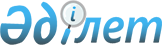 О признании утратившим силу решение Созакского районного маслихата от 2 сентября 2020 года № 346 "Об утверждении плана по управлению пастбищами и их использованию в Созакском районе на 2020-2021 годы"Решение Созакского районного маслихата Туркестанской области от 22 декабря 2021 года № 72. Зарегистрировано в Министерстве юстиции Республики Казахстан 27 декабря 2021 года № 26025
      В соответствии со статьей 27 Закона Республики Казахстан "О правовых актах" Созакский районный маслихат РЕШИЛ:
      1. Признать утратившим силу решение Созакского районного маслихата "Об утверждении плана по управлению пастбищами и их использованию в Созакском районе на 2020-2021 годы" от 2 сентября 2020 года № 346 (зарегистрировано в Реестре государственной регистрации нормативных правовых актов за № 5779).
      2. Настоящее решение вводится в действие по истечении десяти календарных дней после дня его первого официального опубликования.
					© 2012. РГП на ПХВ «Институт законодательства и правовой информации Республики Казахстан» Министерства юстиции Республики Казахстан
				
      Секретарь маслихата

Б. Байғараев
